Тема: «Закладки для книг»Необходимые материалы: цветная бумага, ножницы, клей.
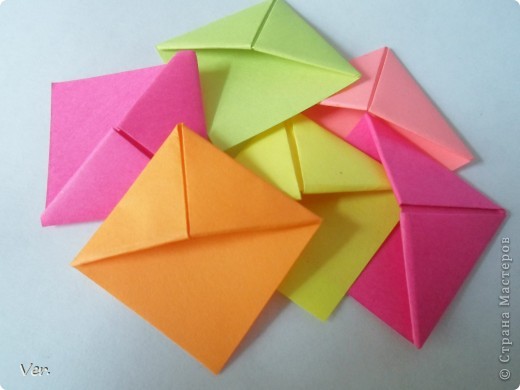 2.Берем квадрат 7 на 7 см.А можно и 8 на 8 см.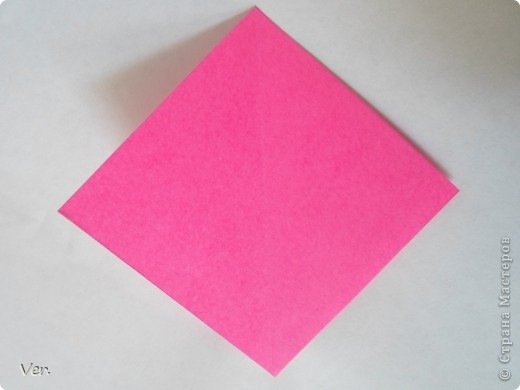 3.Сгибаем вот так: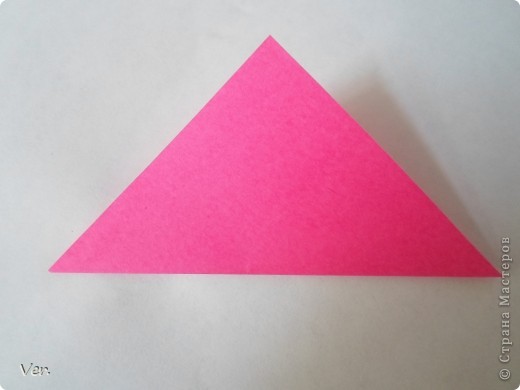 4.Находим серединку,делаем защип.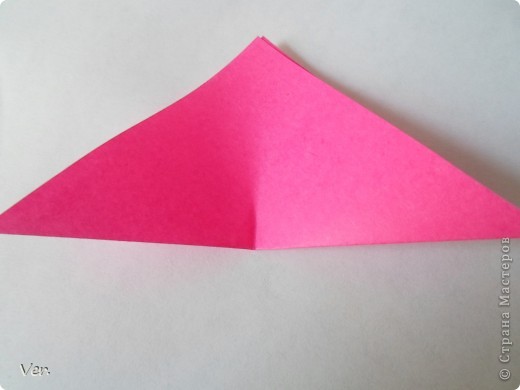 5.Теперь отгибаем верхний уголок защипу.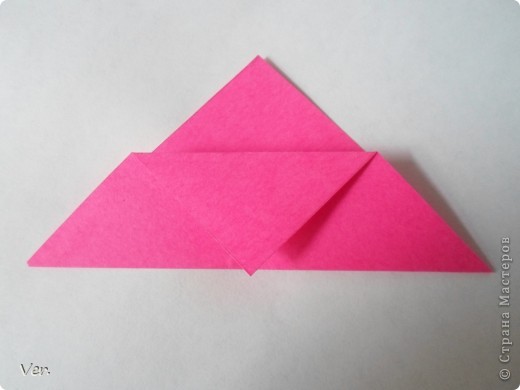 6.К нему же загибаем правый и левый уголки.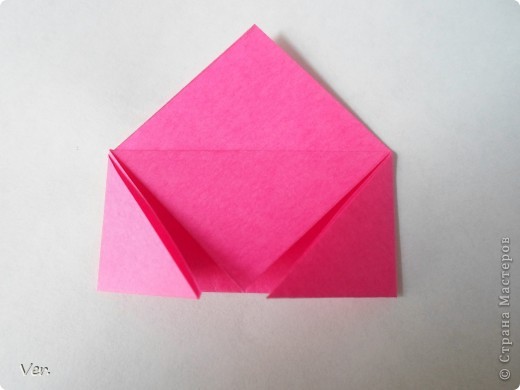 7.Разворачиваем их обратно..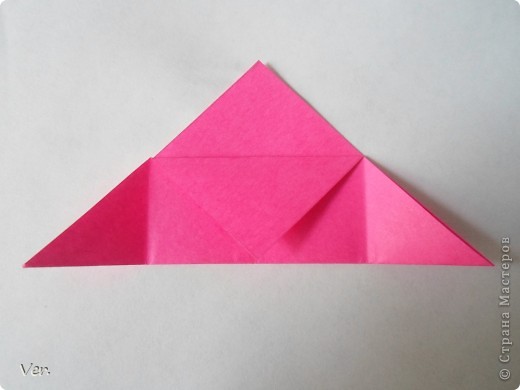 8.Поднимаем левый уголок к верхнему.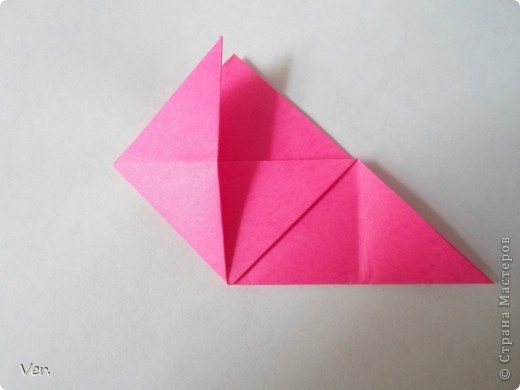 9...И заворачиваем его в кармашек.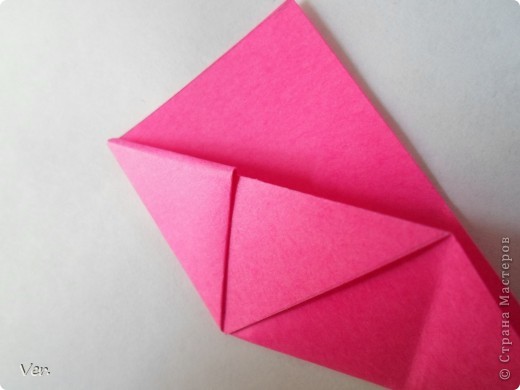 10.Точно так же поступаем с правым уголком.
Закладка готова!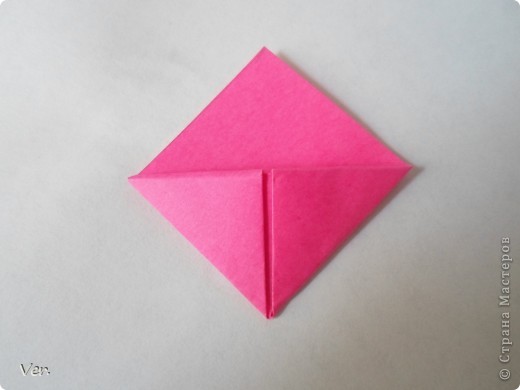 11.А вот так закладки выглядят на учебнике литературы:)
Ещё мои мастер-классы по оригами можно посмотреть тут,и тут.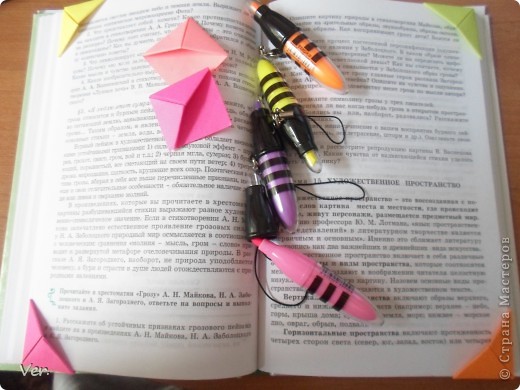 Всем спасибо за внимание!Закладка "Карандаш" 1.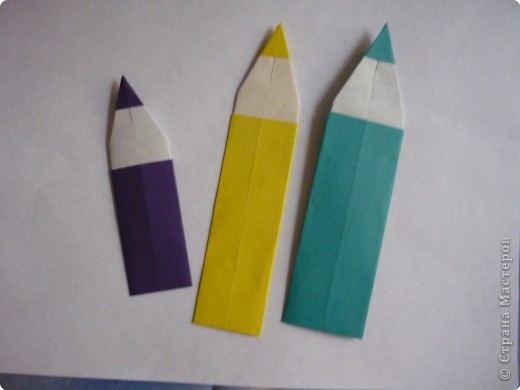 2.Прямоугольный листок бумаги складываем пополам вдоль и открываем.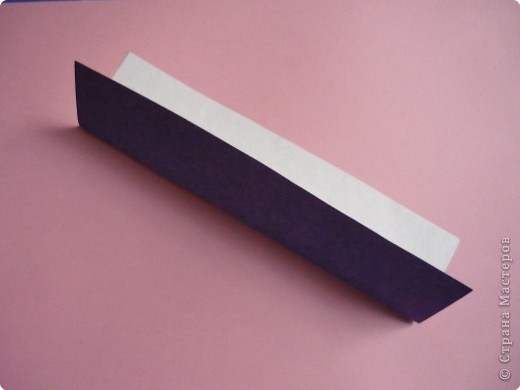 3.Загибаем цветную полоску для "грифеля" и переворачиваем.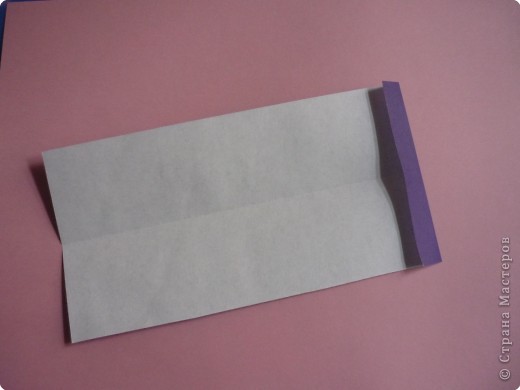 4.Складываем углы к средней линии.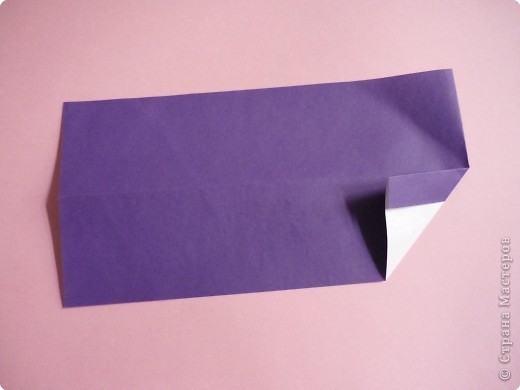 5.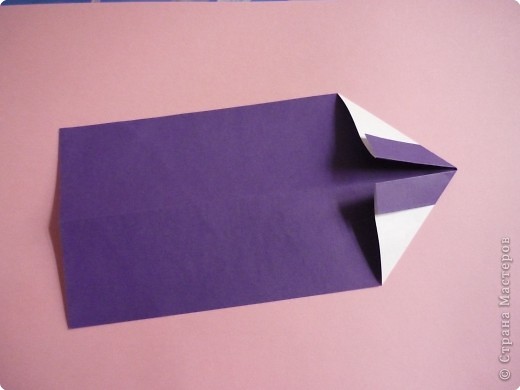 6.Переворачиваем.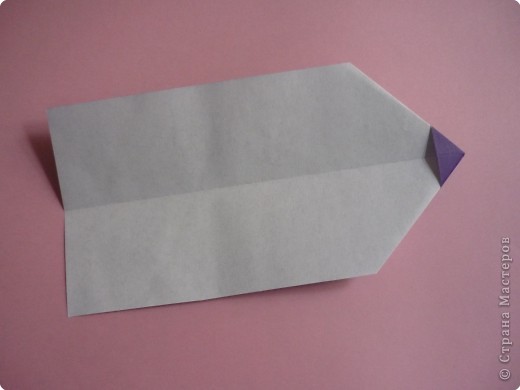 7.Складываем и переворачиваем.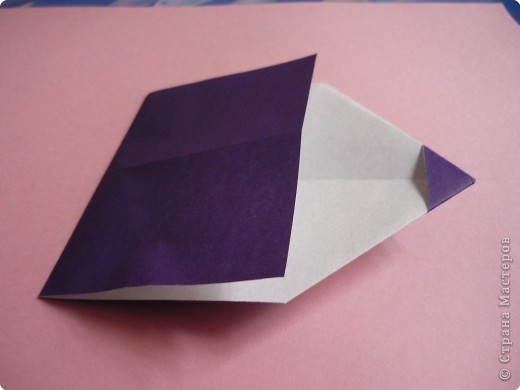 8.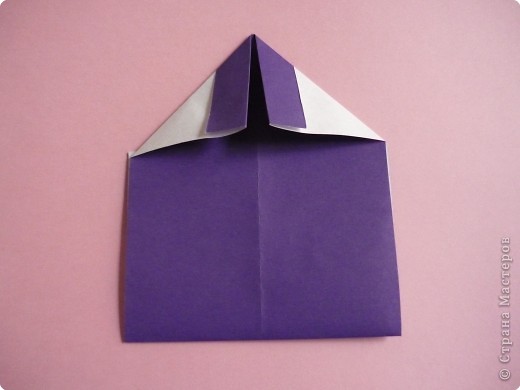 9.Складываем 1/3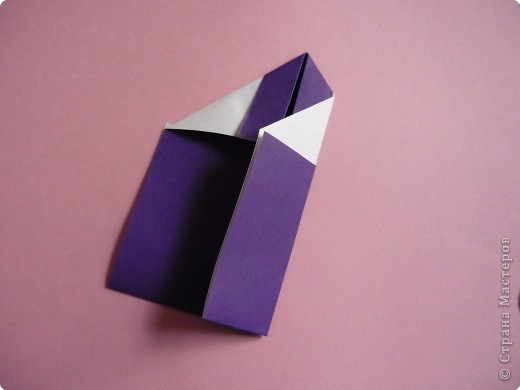 10.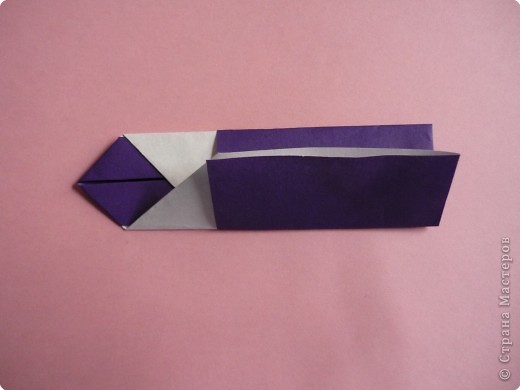 11.Заправляем в "карман".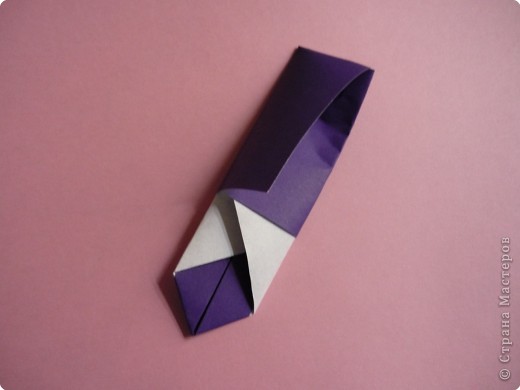 12."Затачиваем" карандаш.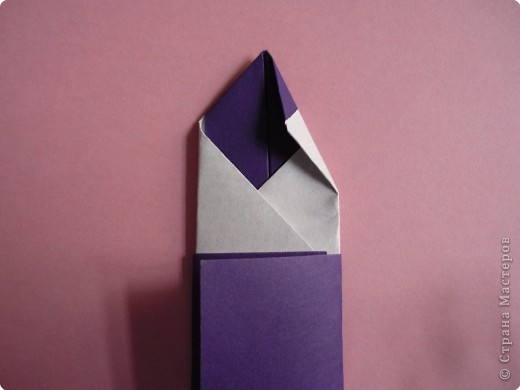 13.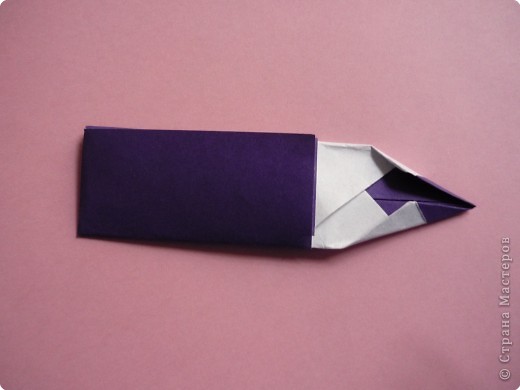 14.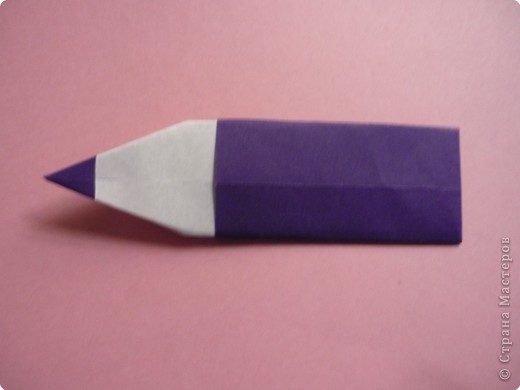 